REPUBLIKA HRVATSKA 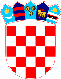 VUKOVARSKO SRIJEMSKA ŽUPANIJA OPĆINA TOVARNIK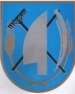  OPĆINSKI NAČELNIK  KLASA:  112-01/21-04/1URBROJ: 2188/12-03/01-21-2Tovarnik, 04.01.2021.   Na temelju članka 19. stavka 2. i članka 29. Zakona o službenicima i namještenicima u lokalnoj i područnoj (regionalnoj) samoupravi (Narodne novine broj 86/08, 61/11,  4/18, 112/19 , u nastavku teksta: ZSN ), Načelnica  Općine Tovarnik raspisujeOGLASZA IMENOVANJE PROČELNIKA JEDINSTVENOG UPRAVNOG ODJELA1 izvršitelj na određeno vrijeme uz probni rad od dva mjeseca, radi zamjene odsutne službenice ( zbog korištenja prava na rodiljni/roditeljski  dopust )Na oglas mogu se ravnopravno prijaviti osobe obaju spolova, a izrazi koji se koriste u ovom oglasu za osobe u muškom rodu uporabljene su neutralno i odnose se na osobe obaju spolova.Posebni uvjeti za prijam u službu:Magistar ili stručni specijalist pravne ili ekonomske  struke, najmanje jedna godina radnog iskustva na odgovarajućim poslovima, organizacijske sposobnosti i komunikacijske vještine potrebne za uspješno upravljanje Upravnim odjelom, Uvjet magistra, odnosno stručnog specijalista, na temelju odredbe članka 35. stavka 1. Uredbe o klasifikaciji radnih mjesta u lokalnoj i područnoj (regionalnoj) samoupravi (Narodne novine br. 74/10 i 125/14), ispunjavaju i osobe koje su prema prethodnim propisima stekle visoku stručnu spremu.Iznimno, na radno mjesto pročelnika Jedinstvenog upravnog odjela, na temelju članka 24. Uredbe o klasifikaciji radnih mjesta u lokalnoj i područnoj (regionalnoj) samoupravi (NN 74/10, 125/14) može biti imenovan sveučilišni prvostupnik pravne  ili ekonomske struke, odnosno stručni prvostupnik pravne ili ekonomske struke koji ima najmanje pet godina radnog iskustva na odgovarajućim poslovima i koji ispunjava ostale uvjete za imenovanje, ako se na oglas  ne javi osoba koja ispunjava propisani uvjet stručnog obrazovanja.Položen državni stručni ispit Odlično poznavanje rada na računaluOdlično poznavanje barem jednog stranog jezika, engleski ili njemački visoko razvijene organizacijske sposobnosti i komunikacijske vještineNatjecati se mogu i kandidati koji nemaju položen državni stručni ispit, uz obvezu da ga polože u roku od godine dana od dana imenovanja.Kandidati moraju ispunjavati i opće uvjete za prijam u službu propisane člankom 12. ZSN.U službu ne može biti primljena osoba za čiji prijam postoje zapreke iz članaka 15. i 16. ZSN.Uz potpisanu prijavu kandidati su dužni priložiti:životopis,dokaz o državljanstvu (presliku osobne iskaznice ili domovnice),dokaz o stručnoj spremi (presliku diplome),presliku uvjerenja o položenome državnom stručnom ispitu,dokaz o ukupnom radnom iskustvu i radnom iskustvu na odgovarajućim poslovima u trajanju od najmanje jedne godine (potrebno je dostaviti dokumente navedene u točki a i b): a) elektronički zapis (u slučaju da je osiguranik podnio zahtjev u elektroničkom obliku preko korisničkih stranica Hrvatskoga zavoda za mirovinsko osiguranje), odnosno potvrda o podacima evidentiranim u matičnoj evidenciji Hrvatskoga zavoda za mirovinsko osiguranje koju Zavod na osobno traženje osiguranika izdaje na šalterima područnih službi/ureda Hrvatskoga zavoda za mirovinsko osiguranjeb) preslika  ugovora o radu ili rješenja o rasporedu ili potvrdu poslodavca (koja mora sadržavati vrstu poslova koju je obavljao i razdoblja u kojem je kandidat obavljao navedene poslove),uvjerenje da se protiv kandidata ne vodi kazneni postupak (ne starije od šest mjeseci),izvornik vlastoručno potpisane izjave da za prijam u službu ne postoje zapreke iz članaka 15. i 16. ZSN.Navedena dokumentacija prilaže se u preslici koja ne treba biti ovjerena, a prije izbora kandidat će predočiti izvornik dokumentacije.Kandidat koji bude izabran dužan je priložiti uvjerenje o zdravstvenoj sposobnosti, nakon obavijesti o izboru, a prije donošenja rješenja o imenovanju.Ako izabrani kandidat u određenom roku ne dostavi uvjerenje o zdravstvenoj sposobnosti te izvornike dostavljenih dokumenta smatrat će se da ne ispunjava uvjete propisane oglasom.Kandidat koji ostvaruje pravo prednosti pri zapošljavanju prema posebnim propisima dužan je u prijavi na oglas pozvati se na to pravo i ima prednost u odnosu na ostale kandidate samo pod jednakim uvjetima. Kandidat koji može ostvariti pravo prednosti kod prijma u službu sukladno čl. 101. Zakona o hrvatskim braniteljima iz Domovinskog rata i članovima njihovih obitelji (NN 121/2017), čl. 48 F Zakona o zaštiti vojnih i civilnih invalida rata ( NN 33/92, 77/92, 27/93, 2/94, 108/95, 108/96, 103/03 i 148/13) i čl. 9. Zakona o profesionalnoj rehabilitaciji i zapošljavanju osoba s invaliditetom (NN 157/13, 154/14 i 39/18), dužan se pozvati na to pravo te ima prednost u odnosu na ostale kandidate samo pod jednakim uvjetima. Kandidat koji se poziva na to pravo, dužan je dostaviti dokumentaciju sukladno čl. 103. Zakona o hrvatskim braniteljima iz Domovinskog rata i članovima njihovih obitelji (NN 121/2017). Više o prednosti zapošljavanja i potrebnim dokazima na stranicama Ministarstva branitelja, tj. na sljedećim linkovima:https://uprava.gov.hr/o-ministarstvu/ustrojstvo/3-uprava-za-sluzbenicki-sustav-1078/zaposljavanje/prednost-pri-zaposljavanju/738https://gov.hr/UserDocsImages/Moja%20uprava/Popis%20dokaza%20za%20ostvarivanje%20prava%20prednosti%20pri%20zapo%C5%A1ljavanju.pdfU Općini Tovarnik, u tijelima uprave, do sada nije osigurana zastupljenost pripadnika nacionalnih manjina sukladno ustavnom zakonu o pravima nacionalnih manjina te  pripadnici srpske nacionalne manjine imaju prednost pri zapošljavanju pod jednakim uvjetima.Urednom prijavom smatra se prijava koja sadrži sve podatke i priloge navedene u oglasu. Osoba koja nije podnijela pravodobnu i urednu prijavu ili ne ispunjava formalne uvjete iz oglasa, ne smatra se kandidatom prijavljenim na oglas o čemu će joj biti dostavljena obavijest na koju ne postoji mogućnost podnošenja pravnih lijekova. Kandidati koji ispunjavaju formalne uvjete iz oglasa pristupit će prethodnoj provjeri znanja i sposobnosti putem pisanog testiranja i intervjua. Ako kandidat ne pristupi prethodnoj provjeri znanja, smatra se da je povukao prijavu na oglas. Za svaki dio provjere kandidatima će se dodijeliti određeni broj bodova od 1 do 10. Intervju će se provesti samo s kandidatima koji su ostvarili najmanje 50% bodova na pismenom testiranju.Opis poslova i podaci o plaći radnog mjesta biti će objavljeni na web stranici Općine Tovarnik www.opcina-tovarnik.hrNačin obavljanja prethodne provjere znanja i sposobnosti kandidata, vrijeme i mjesto održavanja prethodne provjere znanja i sposobnosti kandidata,  područje provjere, te pravni i drugi izvori za pripremanje kandidata za provjeru biti će objavljeni  na web-stranici www.opcina-tovarnik.hr  i na oglasnoj ploči Općine Tovarnika najkasnije 5 dana prije održavanja prethodne provjere . Pisane prijave podnose se osobno ili poštom na adresu : OPĆINA TOVARNIK, A. G. MATOŠA 2, 32249  Tovarnik, sa naznakom : „Za oglas za prijem u službu  PROČELNIKA- ne otvaraj“  u roku 8 dana od dana objave oglasa na oglasnim stranicama HZZ-a, a zaključno s danom 13.01.2021.Nije dozvoljeno dostava prijava putem e-maila. Kandidati će biti obaviješteni o rezultatima u zakonskom roku. Općina Tovarnik  zadržava pravo poništenja oglasa bez posebnog objašnjenja.NAČELNICA OPĆINE TOVARNIKRuža V. Šijaković, oec. 